29.01.2021r. piątekTemat: Kim jest i czym się zajmuje weterynarz? Karty pracy!Dzień dobry!Dzisiaj na zajęciach z przysposobienia do pracy zapoznajcie się z poniższymi informacjami i wykonajcie karty pracy. Miłej pracy!!!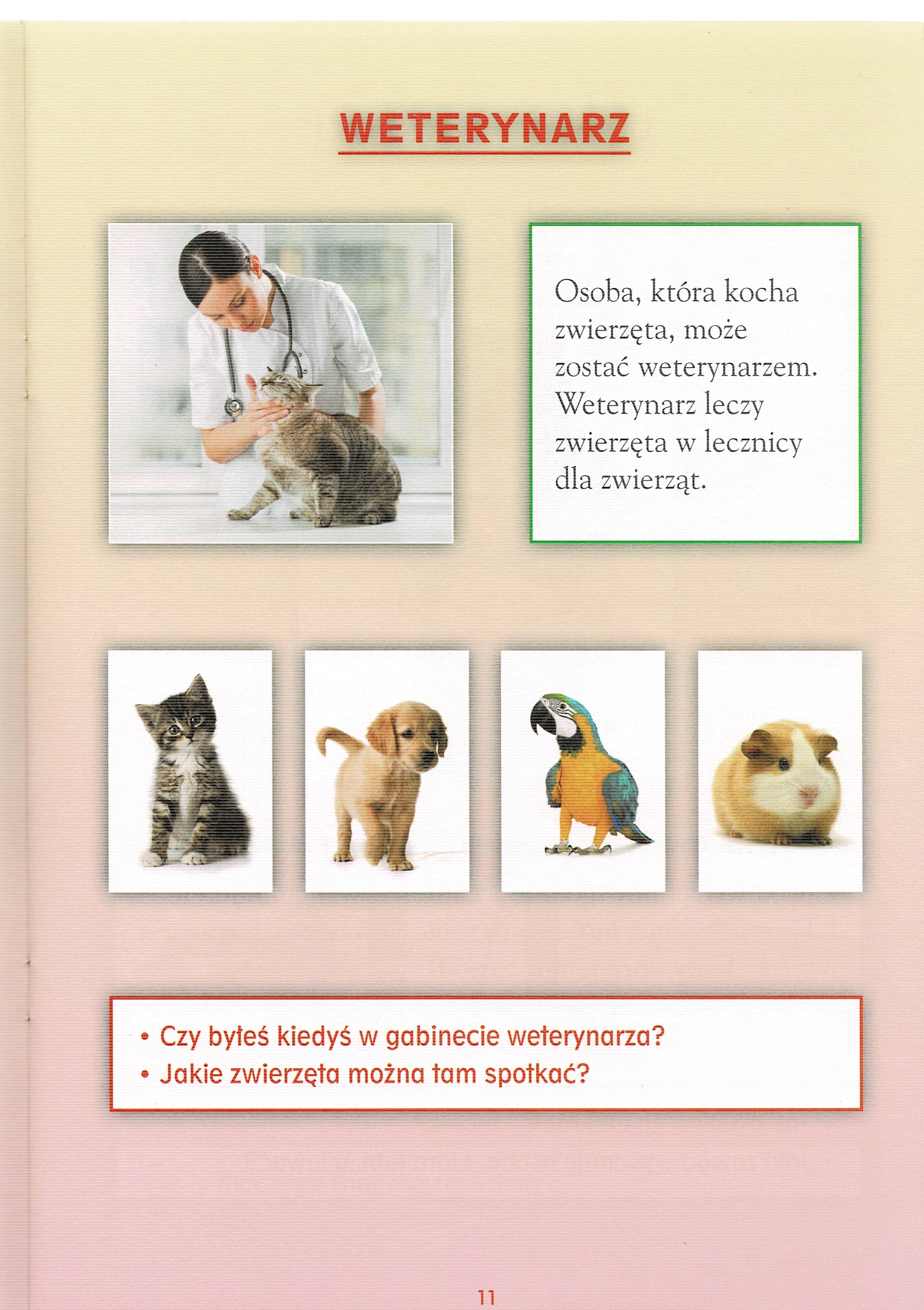 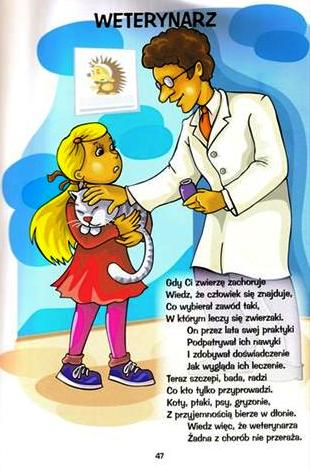 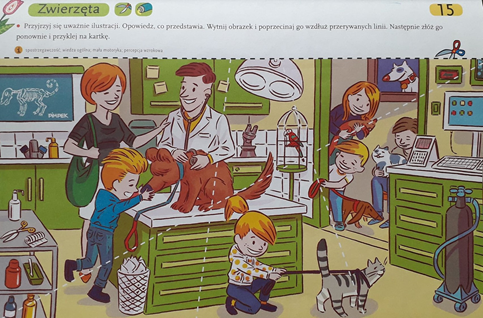 Dziękuję i pozdrawiam! 	